25 декабря 2015 года  по доброй традиции накануне Нового 2016  года   на базе МБОУ Темкинская МООШ состоялся районный праздник  «День опекуна», на котором теплые слова звучали в адрес тех, кто смог своим теплом и  заботой согреть детей, оставшихся без попечения родителей.Праздничный день прошел в виде новогоднего театрализованного  представления.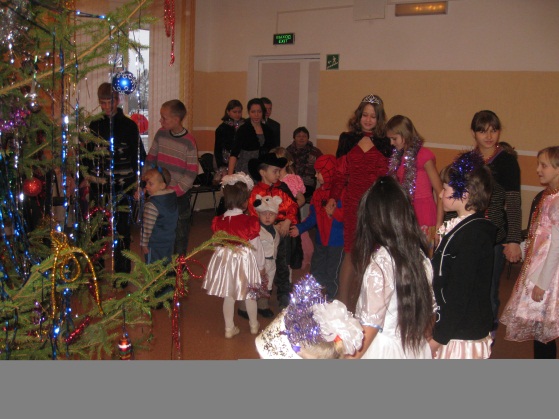 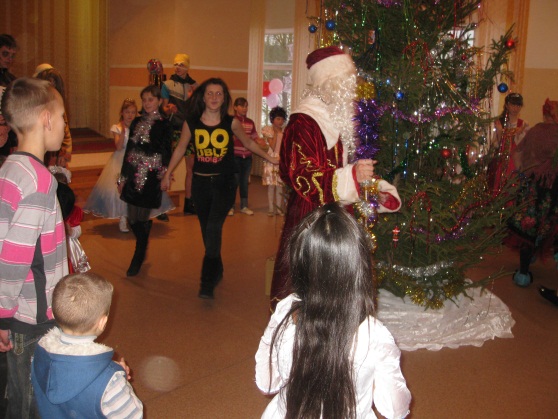 Завершением праздничного дня стало награждение памятными подарками опекунов и попечителей, а так же были вручены сладкие подарки детям.